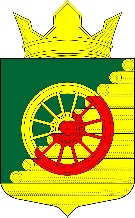 РЕСПУБЛИКА  КАРЕЛИЯАДМИНИСТРАЦИЯ  БОРОВСКОГО СЕЛЬСКОГО  ПОСЕЛЕНИЯ ПОСТАНОВЛЕНИЕ от  29 марта 2018 г. 								                   №  16п. БоровойОб утверждении  муниципальной программы «Формирование современной городской среды на территории Боровского сельского поселения   на 2018-2022 годы»в рамках реализации приоритетного проекта «Формирование комфортной городской среды» в новой редакцииВ соответствии с постановлением Правительства Российской Федерации от 10 февраля 2017 года № 169 «Об утверждении Правил предоставления и распределения субсидий из федерального бюджета бюджетам субъектов Российской Федерации на поддержку государственных программ субъектов Российской Федерации и муниципальных программ формирования современной городской среды»Администрация Боровского сельского поселения, ПОСТАНОВЛЯЕТ:Утвердить прилагаемую муниципальную программу «Формирование современной городской среды на территории Боровского сельского поселения   на 2018-2022 годы» в рамках реализации приоритетного проекта «Формирование комфортной городской среды» в новой редакцииОбнародовать настоящее постановление путем размещения его официального текста на официальном сайте Боровского сельского поселения в информационно-телекоммуникационной сети общего пользования в источнике официального опубликования нормативных правовых актов Боровского сельского поселения - «Вестнике муниципального образования «Боровское сельское поселение».Глава АдминистрацииБоровского сельского поселения                                	                        Л.В. Мостайкина УТВЕРЖДЕНАпостановлением администрацииБоровского сельского поселенияот 29 марта 2018 года №16Муниципальная программа«Формирование современной городской среды на территории Боровского сельского поселения   на 2018-2022 годы»в рамках реализации приоритетного проекта  «Формирование комфортной городской среды» Паспортмуниципальной программы «Формирование современной городской среды на территории Боровского сельского поселения   на 2018-2022 годы»в рамках реализации приоритетного проекта «Формирование комфортной городской среды» * определяется после завершения процедур по отбору дворовых территорий, подлежащих благоустройству в 2018-2022 годах.Раздел 2. Приоритеты муниципальной политики в сфере реализации муниципальной программы. Муниципальная программа  определяет комплекс мероприятий, направленных на обеспечение единых подходов и приоритетов формирования комфортной и современной городской среды на территории Боровского сельского поселения.При разработке  муниципальной программы учитывались требования постановления Правительства Российской Федерации от 10 февраля 2017 года № 169 «Об утверждении Правил предоставления и распределения субсидий из федерального бюджета бюджетам субъектов Российской Федерации на поддержку государственных программы субъектов Российской Федерации и муниципальных программ формирования современной городской среды» и приказа Министерства строительства и жилищно-коммунального хозяйства Российской Федерации от 6 апреля 2017 года № 691/пр «Об утверждении методических рекомендаций по подготовке государственных программ формирования современной городской среды в рамках реализации приоритетного проекта «Формирование современной городской среды» на 2018-2022 годы», а также с учетом государственной программы Республики Карелия «Формирование современной городской среды» на 2018-2022 годы, утверждённой Постановлением Правительства Республики Карелия от 31 августа 2017 года № 301-П.Основные направления деятельности органов местного самоуправления Боровского сельского поселения в сфере реализации мероприятий муниципальной программы опираются на мероприятия, изложенные в Стратегии социально-экономического развития Республики Карелия до 2020 года, утверждённой постановлением Законодательного Собрания Республики Карелия от 24 июня 2010 года № 1755-IV ЗС, и предполагают реализацию комплекса мер, направленных на повышение качества и комфорта городской среды на территории Боровского сельского поселения.Муниципальная программы основана на положениях Градостроительного кодекса Российской Федерации, Жилищного кодекса Российской Федерации, Федерального закона от 06 октября 2003 года № 131-ФЗ «Об общих принципах организации местного самоуправления в Российской Федерации», Указа Президента Российской Федерации от 7 мая 2012 года № 600 «О мерах по обеспечению граждан Российской Федерации доступным и комфортным жильём и повышению качества жилищно-коммунальных услуг».В соответствии с указанными нормативными правовыми актами, основными приоритетами реализации муниципальной программы являются:- повышение уровня благоустройства дворовых территорий Боровского сельского поселения;- повышение уровня благоустройства общественных территорий Боровского сельского поселения;- повышение уровня вовлечённости заинтересованных граждан, организаций в реализацию мероприятий по благоустройству территории муниципальных образований;- обеспечение создания, содержания и развития объектов благоустройства Боровского сельского поселения, включая объекты, находящиеся в частной собственности и прилегающие к ним территории.Раздел 2 . Характеристика текущего состояния сферы благоустройства в Боровском сельском поселенииСоздание условий для системного повышения качества и комфорта городской среды на территории Боровского сельского поселения  путем реализации комплекса первоочередных мероприятий по благоустройству рассматривается в качестве одного из основных факторов повышения комфортности условий проживания населения. В целях установления требований к содержанию и благоустройству территорий  разработаны и утверждены решением Совета Боровского сельского поселения                                                                                                                    № II-39-192 от 05.05.2012 г Правила благоустройства и санитарного содержания 
 территории  муниципального образования «Боровское сельское поселение»  (далее – Правила благоустройства), в соответствии с которыми определены единые и обязательные к исполнению нормы и требования в сфере внешнего благоустройства, определенный порядок уборки и содержания муниципальных территорий, включая прилегающие к границам зданий и ограждений, а также внутренние производственные территории.На сегодняшний день уровень благоустройства дворовых территорий многоквартирных домов (далее – дворовые территории) полностью или частично не отвечает нормативным требованиям. Грунтовое покрытие большинства придомовых территорий имеет высокий физический износ. Ремонт не проводился на протяжении нескольких лет подряд. В ряде дворов отсутствует освещение придомовых территорий, необходимый набор малых форм и обустроенных площадок. Наличие на придомовых территориях сгоревших и разрушенных хозяйственных строений создает угрозу жизни и здоровью граждан; отсутствуют специально обустроенные стоянки для автомобилей, что приводит к их хаотичной парковке.Зеленые насаждения на дворовых территориях представлены, в основном, зрелыми или перестойными деревьями, на газонах не устроены цветники. Повышение уровня благоустройства дворовых территорий требует производства работ, в том числе по удалению аварийных деревьев, посадке деревьев и кустарников. На территории Боровского сельского поселения расположен один населённый пункт – посёлок Боровой с численностью населения свыше 1000 человек, включающий  44 дворовых территории общей площадью 71,14 тыс. кв.м.  На территории Боровского сельского поселения расположено 285 домов, из них 44 многоквартирных дома, 235 домов многоквартирных (двухквартирных) домов и 3 индивидуальных. При этом 100% МКД построено до 1995 года и уровень их благоустройства не соответствует современным требованиям.К повышению уровня благоустройства и качества городской среды необходим последовательный комплексный подход, рассчитанный на среднесрочный период, который предполагает использование программно-целевых методов. Основным методом решения проблемы должно стать благоустройство дворовых и общественных территорий, которое представляет собой совокупность мероприятий, направленных на создание и поддержание функционально, экологически и эстетически организованной городской среды, улучшение содержания и безопасности территорий.В 2018-2022 годах запланированы мероприятия по благоустройству не менее 25 дворовых территории, что составит 100% от общего количества дворовых территорий МКД, требующих благоустройства.Для достижения указанного результата планируется выполнить следующие мероприятия:ремонт дворовых проездов;обеспечение освещения дворовых территории;установка скамеек и урн;обустройство тротуаров, пешеходных дорожек ( в том числе тротуарной плиткой);оборудование детский (игровых) и спортивных площадок;озеленение территории (высадка, формирование крон деревьев, кустарников, устройство цветников);обрезка деревьев и кустов, удаление аварийных деревьев;создание велопарковок, новых парковочных мест;устройство ливневой канализации.	В выборе мероприятий по благоустройству дворовых и общественных территорий путем проведения обсуждений принимают участие жители Боровского сельского поселения.Общественные территории – это, места, где жители Боровского сельского поселения отдыхают, проводят свободное время.В первую очередь, местами отдыха являются зелёные зоны и парки, скверы и набережные.  На территории Боровского сельского поселения общая площадь зелёных насаждений в пределах населённого пункта соответствует нормативам, протяжённость освещённых лиц, проездов на 01 января 2017 года составляет 11 км., что представляет 95 % от общей протяженности муниципальных дорог. Однако техническое оборудование и нормы освещения не соответствуют требованиям законодательства.В настоящее время основная часть общественных территорий Боровского сельского поселения характеризуется существенным износом, отсутствием инженерных коммуникаций, недостаточным освещением, слабой развитой инфраструктурой для обеспечения нормального  отдыха жителей (отсутствуют прогулочные дорожки, трассы для велосипедистов, лыжников и т.д.).По данным проведённой инвентаризации на территории Боровского сельского поселения насчитывается 16 общественных территорий общей площадью 106,45 тыс. кв.м. Общее количество полностью неблагоустроенных общественных территорий составляет 4, частично благоустроенных – 9, или 25 и 56% соответственно.В 2018-2022 годах запланированы мероприятия по благоустройству 13 общественных территорий, что составит 100% от общего количества общественных территорий, требующих благоустройства.В рамках реализации мероприятий муниципальной программы запланированы масштабные работы по созданию условий для активного (обустройство детских и спортивных площадок) и тихого отдыха жителей (установка скамеек, урн, устройству газонов и цветников и т.д.).Запланированы мероприятия по созданию современных детских игровых и спортивных площадок и установке безопасного оборудования на существующих детских и спортивных игровых площадках, что позволит занять детей младшего и среднего возраста, способствовать привитию здорового образа жизни.Благоустройство должно обеспечивать интересы пользователей каждого участка жилой и общественной территории. Ещё одно важное условие формирования жилой и общественной среды – её адаптация к потребностям инвалидов и физически ослабленных лиц.В целях улучшения уличного освещения на детских и спортивных площадках и вдоль пешеходных дорожек, где ранее отсутствовало нормальное уличное освещение, будут установлены дополнительные современные светильники, в том числе энергосберегающие.Благоустройство дворовых и общественных территорий носит комплексный характер, а именно: запланированные мероприятия позволят создать благоприятную жизненную среду, комфортные условия для жителей Боровского сельского поселения.На конечные результаты реализации мероприятий по повышению уровня комфортности среды Боровского сельского поселения могут повлиять  следующие риски:а) бюджетные риски, связанные с дефицитом бюджета Боровского сельского поселения, в том  числе, несоблюдение жителями многоквартирных домов, участвующих в муниципальной программе, обязательств по софинансированию заявленных дополнительных мероприятий,  что ведёт к реализации в неполном объеме мероприятий по благоустройству, в том числе комплекса первоочередных мероприятий;б) социальные риски, связанные с низкой социальной активностью населения, отсутствием массовой культуры соучастия в благоустройстве дворовых территорий, в том числе:созданная в ходе реализации проектов благоустройства не будет востребована гражданами;отрицательная оценка гражданами реализованных проектов.В целях предупреждения рисков будут реализованы следующие мероприятия:активная работа и вовлечение в реализацию проектов благоустройства органов исполнительной власти Боровского сельского поселения, граждан и организаций, которые могут стать инициаторами;проведение информационно-разъяснительной работы в средствах массовой информации в целях стимулирования активности граждан и бизнеса в инициировании проектов благоустройства;реализация требований об обязательном закреплении за собственниками, законными владельцами (пользователями) обязанности по содержанию прилегающей территории;получение субсидий на реализацию мероприятий по благоустройству из бюджета Республики Карелия;осуществление контроля за реализацией муниципальной программы, проведение комиссионной оценки предложений граждан и организаций в сфере благоустройства на территории населённых пунктов с учетом мероприятий по ремонту и модернизации инженерных сетей при принятии решения о благоустройстве объектов, расположенных на территории соответствующего населённого пункта, обеспечивается коллегиально посредством общественной комиссии, состав и положение о которой утверждаются Постановлением Администрации Боровского сельского поселения.Реализация муниципальной программы позволит повысить комфортность проживания населения, увеличить площадь озеленения территорий, улучшить условия для отдыха и занятий спортом, обеспечить физическую, пространственную и информационную доступность зданий, сооружений, дворовых территорий для инвалидов и других маломобильных групп населения.Ожидаемые результаты программы: 	Сведения о показателях (индикаторах) муниципальной программы приведены в приложении 1 к муниципальной программе.Перечень основных мероприятий муниципальной программы представлен в приложении 2 к муниципальной программе.Перечень общественных территорий, подлежащих благоустройству в 2018-2022 годах, с перечнем видов работ, планируемых к выполнению, в том числе с включением не менее одной общественной территории, отобранной с учётом результатов общественного обсуждения, а также иные определённые органом местного самоуправления Боровского сельского поселения мероприятия по благоустройству, отобранные в соответствии Порядком и сроками представления, рассмотрения и оценки предложений заинтересованных лиц о включении общественной территории в муниципальную программу «Формирование современной городской среды на территории Боровского сельского поселения на 2018-2022 годы», утверждаемым Постановлением Администрации Боровского сельского поселения, подлежащие реализации в 2018-2022 годах, приведен в приложении 4.Адресный перечень многоквартирных домов, дворовые территории которых подлежат благоустройству в соответствии с Порядком и сроками представления, рассмотрения и оценки предложений заинтересованных лиц о включении дворовой территории в муниципальную программу формирования современной городской среды на 2018-2022 годы, который утверждается Постановлением Администрации Боровского сельского поселения, приведен в приложении 5.Для реализации мероприятий муниципальной программы подготовлены следующие документы:- минимальный перечень видов работ по благоустройству дворовых территорий, софинансируемых за счет средств бюджета Республики Карелия, приведён в приложении 6 к муниципальной программе (далее – минимальный перечень работ по благоустройству);- визуализированный перечень образцов элементов благоустройства, предлагаемых к размещению на дворовой территории в соответствии с минимальным перечнем работ по благоустройству, приведён в приложении 7 к муниципальной программе;- дополнительный перечень видов работ по благоустройству дворовых территорий, софинансируемых за счет средств бюджета Республики Карелия, приведён в приложении 8 к муниципальной программе (далее – дополнительный перечень работ по благоустройству);- нормативная стоимость (единичные расценки) работ по благоустройству дворовых территорий, входящих в минимальный и дополнительный перечни работ по благоустройству, приведена в приложении 9 к муниципальной программе; - порядок аккумулирования и расходования безвозмездных поступлений от физических и юридических лиц, направляемых на выполнение минимального и дополнительного перечней работ по благоустройству, приведен в приложении 10 к муниципальной программе;- порядок разработки, обсуждения с заинтересованными лицами и утверждения дизайн - проектов благоустройства дворовой территории приведён в приложении 11 к муниципальной программе.Раздел 3. Характеристика вклада органа местного самоуправления в достижение результатов. Объем средств, необходимых на реализацию программы за счет всех источников финансирования на 2018-2022 годы.Реализация муниципальной программы осуществляется за счёт следующих источников финансирования:- за счет средств бюджета Республики Карелия;- за счет средств местного бюджета;- за счёт безвозмездных поступлений от физических и юридических лиц, предусмотренных на софинансирование муниципальной программы.При этом две трети объема средств подлежит направлению на софинансирование мероприятий по благоустройству общественных территорий, одна треть объема средств подлежит направлению на софинансирование мероприятий по благоустройству дворовых территорий.Размер безвозмездных поступлений от физических и юридических лиц, предусмотренных на софинансирование муниципальной программы составляет не менее 3 процентов от объема средств из бюджета Республики Карелия, подлежащих направлению на софинансирование мероприятий из дополнительного перечня работ по благоустройству.Ресурсное обеспечение реализации муниципальной программы за счет всех источников финансирования представлено в приложении 12 к муниципальной программе.Раздел 4. Порядок проведения инвентаризации дворовых и общественных территорий, уровня благоустройства индивидуальных жилых домов и земельных участков, предоставленных для размещения на 2018-2022 годы.На территории Боровского сельского поселения инвентаризация дворовых и общественных территорий, уровня благоустройства индивидуальных жилых домов и земельных участков, предоставленных для их размещения, проводится в два этапа:первый этап - инвентаризация дворовых и общественных территорий в период 2017 года;второй этап - инвентаризация уровня благоустройства индивидуальных жилых домов и земельных участков, предоставленных для их размещения, в срок до 31 декабря 2018 года.Инвентаризация проводится в соответствии с графиком, утверждаемым органом местного самоуправления муниципального образования.График размещается на официальных сайтах органов местного самоуправления муниципальных образований в информационно-телекоммуникационной сети «Интернет», а также доводится до сведения управляющих организаций, товариществ собственников жилья (далее - ТСЖ), граждан с использованием средств массовой информации, на общих собраниях собственников помещений в МКД и другими доступными способами в соответствии с действующим законодательством.Информация о датах проведения инвентаризации дворовых территорий размещается в общедоступных местах не менее чем за 5 рабочих дней до даты проведения инвентаризации.Инвентаризация проводится комиссиями, создаваемыми органами местного самоуправления муниципальных образований. С учетом вида территории, подлежащей инвентаризации, по решению комиссии к ее работе могут привлекаться:представители органов местного самоуправления;собственники помещений в МКД или их представители, лица, ответственные за управление и содержание общего имущества МКД с учетом выбранного способа управления МКД;представители иных заинтересованных организаций.В случае расположения территории в исторических районах, в охранных зонах объектов культурного наследия в состав комиссии включаются представители органов охраны объектов культурного наследия.Инвентаризация проводится путем визуального обследования территорий и расположенных на них объектов и элементов.По результатам инвентаризации составляется паспорт благоустройства обследуемой территории (далее - Паспорт) по формам согласно приложению 13 к настоящему Порядку.Паспорта формируются с учетом следующих особенностей:не допускается пересечение границ территорий, указанных в Паспорте;не допускается установление границ территорий, указанных в Паспорте, приводящее к образованию неучтенных (бесхозяйных) объектов;результаты инвентаризации дворовой территории, прилегающей к двум и более МКД, подлежат включению в Паспорт с указанием перечня прилегающих МКД;в случае примыкания к дворовой территории внутриквартального проезда он подлежит включению в Паспорт, разрабатываемый на дворовую территорию.Копия Паспорта передается в управляющую организацию, ТСЖ. Остальным заинтересованным лицам копия Паспорта выдается по письменному запросу.До начала проведения инвентаризации рекомендуется предварительное заполнение Паспортов:по дворовым территориям - управляющими организациями, ТСЖ, органами местного самоуправления муниципальных образований и ответственными лицами при непосредственном управлении собственниками помещений в МКД;по общественным территориям - органами местного самоуправления муниципальных образований;по территориям индивидуальных жилых домов и земельных участков, предоставленных для их размещения, - представителями общественных комиссий, юридическими лицами и индивидуальными предпринимателями.Актуализация Паспортов проводится не реже одного раза в 5 лет со дня проведения первичной (предыдущей) инвентаризации в соответствии с настоящим Порядком.По итогам инвентаризации территорий органами местного самоуправления муниципальных образований составляется паспорт благоустройства территории населенного пункта (далее - Паспорт НП) по форме согласно приложению 14 к настоящему Порядку.Паспорт НП подлежит обязательной ежегодной актуализации не позднее 1 марта с учетом изменения уровня благоустройства территорий, произошедшего в предыдущем году, на основании проведенной инвентаризации.Приложение № 1 к муниципальной программе Целевые показатели (индикаторы), характеризующиесферу содержания дворовых территорий в период с 2018 по 2022 годыТаблица 1* определяется после завершения процедур по отбору дворовых территорий, подлежащих благоустройству в 2018-* *определяется после завершения процедур по отбору дворовых территорий, подлежащих благоустройству в 2018-2022 году Приложение № 3 к муниципальной программеПереченьосновных мероприятий муниципальной программыПриложение 4к муниципальной программеПеречень общественных территорий, подлежащих благоустройству в 2018-2022 году, а также иные определённые органом местного самоуправления Боровского сельского поселения мероприятия по благоустройству, подлежащие реализации в 2018-2022 году** сведения вносятся с учётом реализации положений Порядка и сроков представления, рассмотрения и оценки предложений граждан и организаций о включении в муниципальную программу формирования современной городской среды на территории Боровского сельского поселения на 2018-2022 год общественной территории, подлежащей благоустройству в 2018-2022 году».Приложение 5к муниципальной программеАдресный переченьмногоквартирных домов, дворовые территории которых подлежат благоустройству в соответствии с Порядком и сроками представления, рассмотрения и оценки предложений заинтересованных лиц о включении дворовой территории в муниципальную программу формирования современной городской среды на 2018-2022 год, утвержденным Постановлением Администрации Боровского сельского поселения** сведения вносятся с учётом реализации положений Порядка и сроки представления, рассмотрения и оценки предложений заинтересованных лиц о включении дворовой территории в муниципальную программу формирования современной городской среды на территории Боровского сельского поселения на 2018-2022 годы».Приложение 6к муниципальной программеМинимальный перечень видов работ по благоустройству дворовых территорий, софинансируемых за счет средств субсидии из бюджета Республики КарелияРемонт дворовых проездов.Обеспечение освещения дворовых территорий.Установка скамеек.Установка урн.Приложение 7 к муниципальной программеВизуализированный переченьобразцов элементов благоустройства, предлагаемых к размещению на дворовой территории в соответствии с минимальным перечнем работ по благоустройствуПриложение 8к муниципальной программеДополнительный перечень видов работ по благоустройству дворовых территорий, софинансируемых за счет средств субсидиииз бюджета Республики КарелияОбустройство тротуаров, пешеходных дорожек (в том числе тротуарной плиткой).Установка бордюрных камней.Установка качелей.Устройство гостевой стоянки (автомобильной парковки).Оборудование детской (игровой) площадки.Оборудование спортивной площадки.Озеленение территории (высадка, формирование крон деревьев, кустарников, устройство цветников).Установка газонных ограждений, декоративных ограждений.Обрезка деревьев и кустов.Удаление аварийных деревьев.Демонтаж хозяйственных построек (в том числе сараев) и строительство сараев.Устройство хозяйственно-бытовых площадок для установки                  контейнеров-мусоросборников.Отсыпка дворовой территории (выравнивание).Устройство площадок для выгула животных.Оборудование велопарковки.Устройство ливневой канализации.Приложение 9 к муниципальной программе Укрупненные показатели сметной стоимостиработ по благоустройству дворовых территорий в рамках приоритетного проекта «Комфортная городская среда»Приложение 10 к муниципальной программеПорядокаккумулирования и расходования безвозмездных поступлений от физических и юридических лиц, направляемых на выполнение минимального и дополнительного перечней работ по благоустройству1.	Настоящий Порядок регламентирует процедуру аккумулирования и использования денежных средств (далее – аккумулирование средств), поступающих от собственников помещений в многоквартирных домах, собственников иных зданий и сооружений, расположенных в границах дворовой территории, подлежащей благоустройству (далее – заинтересованные лица), направляемых на выполнение минимального и (или) дополнительного перечня работ по благоустройству дворовых территорий населённого пункта в рамках муниципальной программы «Формирование современной городской среды на территории Боровского сельского поселения на 2018-2022 годы» (далее – муниципальная программа), механизм контроля за их расходованием.2.	В целях реализации настоящего Порядка используются следующие понятия:минимальный перечень работ – установленный муниципальной программой перечень работ по благоустройству дворовой территории;дополнительный перечень работ – установленный муниципальной программой перечень работ по благоустройству дворовой территории;трудовое участие – добровольная безвозмездная трудовая деятельность заинтересованных лиц, имеющая социально полезную направленность, не требующая специальной квалификации и выполняемая в качестве трудового участия заинтересованных лиц при осуществлении видов работ из дополнительного перечня работ по благоустройству дворовых территорий;финансовое участие – финансирование выполнения работ из минимального и (или) дополнительного перечня работ за счет участия заинтересованных лиц в размере не менее 3 процентов от объема средств из бюджета Республики Карелия, подлежащих направлению на софинансирование мероприятий из дополнительного перечня работ;общественная комиссия – комиссия, создаваемая в соответствии с постановлением администрации Боровского сельского поселения (далее – администрация) для рассмотрения и оценки предложений заинтересованных лиц, а также реализации контроля за реализацией муниципальной программы.3.	Заинтересованные лица принимают участие в реализации мероприятий по благоустройству дворовых территории в рамках минимального и дополнительного перечней работ в форме трудового и (или) финансового участия.4.	Организация трудового и (или) финансового участия осуществляется заинтересованными лицами в соответствии с решением общего собрания собственников помещений в многоквартирном доме, дворовая территория которого подлежит благоустройству, оформленного соответствующим протоколом общего собрания собственников помещений в многоквартирном доме. 5.	Финансовое (трудовое) участие заинтересованных лиц в выполнении мероприятий по благоустройству дворовых территорий должно подтверждаться документально в зависимости от избранной формы такого участия.6.	Документы, подтверждающие форму участия заинтересованных лиц в реализации мероприятий по благоустройству, предусмотренных минимальным и (или) дополнительным перечнями, предоставляются в администрацию Боровского сельского поселения.В качестве документов, подтверждающих финансовое участие, могут быть представлены копии платежных поручений о перечислении средств или внесении средств на счет, открытый в установленном порядке, копия ведомости сбора средств с физических лиц, которые впоследствии также вносятся на счет, открытый в соответствии с настоящим Порядком. Документы, подтверждающие финансовое участие, представляются в администрацию не позднее 10 дней со дня перечисления денежных средств в установленном порядке.В качестве документов (материалов), подтверждающих трудовое участие могут быть представлены отчет подрядной организации о выполнении работ, включающей информацию о проведении мероприятия с трудовым участием граждан, отчет совета многоквартирного дома, лица, управляющего многоквартирным домом, о проведении мероприятия с трудовым участием граждан. При этом, рекомендуется в качестве приложения к такому отчету представлять фото-, видеоматериалы, подтверждающие проведение мероприятия с трудовым участием граждан.Документы, подтверждающие трудовое участие, представляются в администрацию не позднее 10 календарных дней со дня окончания работ, выполняемых заинтересованными лицами.7.	Доля финансового участия заинтересованных лиц в реализации мероприятий по благоустройству дворовой территории в рамках дополнительного перечня работ (минимального перечня - в случае принятия такого решения) определяется как процент от объема средств из бюджета Республики Карелия, подлежащих направлению на софинансирование указанных работ.8.	Денежные средства заинтересованных лиц перечисляются на лицевой счет администратора доходов бюджета Боровского сельского поселения - администрации. Лицевой счет для перечисления средств заинтересованных лиц, направляемых для выполнения минимального и (или) дополнительного перечня работ, может быть открыт администрацией в российских кредитных организациях, величина собственных средств (капитала) которых составляет не менее 20 миллиардов рублей, либо в органах казначейства.9.	После утверждения дизайн-проекта общественной комиссией и его согласования с представителем заинтересованных лиц администрация заключает с представителями заинтересованных лиц, принявшими решение о благоустройстве дворовых территорий, соглашение, в котором указывается объект благоустройства, реквизиты для перечисления средств, а также реквизиты счета, на который подлежат возврату денежные средства заинтересованных лиц в случаях определенных соглашением.Объем денежных средств, подлежащих перечислению заинтересованными лицами, определяется в соответствии с проектами благоустройства дворовых территорий, утвержденными общественной комиссией.Фактический объем денежных средств, подлежащих перечислению заинтересованными лицами, может быть изменен по итогам осуществления закупки товара, работы, услуги в соответствии с положениями Федерального закона от 05.04.2013 № 44-ФЗ «О контрактной системе в сфере закупок товаров, работ, услуг для обеспечения государственных и муниципальных нужд», а также с учетом стоимости фактически выполненных работ.10.	Перечисление денежных средств заинтересованными лицами осуществляется в течение десяти дней с момента подписания соглашения, указанного в пункте 9 настоящего Порядка, но не позднее 1 мая года, в котором реализуется мероприятие.В случае если денежные средства в полном объеме не будут перечислены в срок, установленный в абзаце первом настоящего пункта, то заявка такого многоквартирного дома по благоустройству территории выполнению не подлежит. Перечень дворовых территорий, подлежащих благоустройству в рамках муниципальной программы, подлежит корректировке с включением следующих по очередности дворовых территорий, прошедших отбор в пределах лимитов бюджетных ассигнований, предусмотренных муниципальной программой. В таком случае заинтересованные лица, дворовые территории которых были включены в муниципальную программу в связи с корректировкой, обязуются перечислить денежные средства не позднее 15 мая 2017 года в порядке и на условиях, определенных соглашением.11.	Денежные средства считаются поступившими в доход бюджета муниципального образования с момента их зачисления на лицевой счет администрации.12.	Администрация в течение десяти рабочих дней со дня перечисления средств направляет в финансовый орган муниципального образования копию заключенного соглашения.13.	На сумму планируемых поступлений увеличиваются бюджетные ассигнования администрации как главному распорядителю бюджетных средств с последующим доведением в установленном порядке лимитов бюджетных обязательств для осуществления целевых расходов, предусмотренных муниципальной программой.14.	Администрация осуществляет учет поступающих от заинтересованных лиц денежных средств в разрезе многоквартирных домов, дворовые территории которых подлежат благоустройству.15.	Администрация обеспечивает ежемесячное опубликование на официальном сайте в информационно-телекоммуникационной сети «Интернет» данных о поступивших от заинтересованных лиц денежных средствах в разрезе многоквартирных домов, дворовые территории которых подлежат благоустройству.Комитет ежемесячно обеспечивает направление данных о поступивших от заинтересованных лиц денежных средствах в разрезе многоквартирных домов, дворовые территории которых подлежат благоустройству, в адрес общественной муниципальной комиссии.16.	Расходование аккумулированных денежных средств заинтересованных лиц осуществляется администрацией на финансирование минимального и (или) дополнительного перечня работ по благоустройству дворовых территорий в соответствии с проектами благоустройства дворовых территорий, утвержденными общественной комиссией.17.	Расходование денежных средств осуществляется путем принятия и оплаты обязательств в соответствии с бюджетным законодательством и иными нормативными правовыми актами, регулирующими бюджетные правоотношения.18.	Контроль за целевым расходованием аккумулированных денежных средств заинтересованных лиц осуществляется финансовый орган муниципального образования в соответствии с бюджетным законодательством.Приложение 11к муниципальной программеПорядок разработки, обсуждения с заинтересованными лицамии утверждения дизайн - проектов благоустройства дворовой территории1.	Настоящий порядок устанавливает процедуру разработки, обсуждения с заинтересованными лицами и утверждения дизайн-проектов благоустройства дворовой территории, включаемых в муниципальную программу формирования современной городской среды на территории Боровского сельского поселения (далее  - Порядок).2.	Для целей Порядка применяются следующие понятия:дворовая территория - совокупность территорий, прилегающих к многоквартирным домам, с расположенными на них объектами, предназначенными для обслуживания и эксплуатации таких домов, и элементами благоустройства этих территорий, в том числе парковками (парковочными местами), тротуарами и автомобильными дорогами, включая автомобильные дороги, образующие проезды к территориям, прилегающим к многоквартирным домам;заинтересованные лица – собственники помещений в многоквартирных домах, собственники иных зданий и сооружений, расположенных в границах дворовой территории, подлежащей благоустройству;минимальный перечень работ – установленный муниципальной программой перечень работ по благоустройству дворовой территории;дополнительный перечень работ – установленный муниципальной программой перечень работ по благоустройству дворовой территории;общественная комиссия – комиссия, создаваемая в соответствии с постановлением администрации Боровского сельского поселения для рассмотрения и оценки предложений заинтересованных лиц, а также реализации контроля за реализацией муниципальной программы.3.	Разработка дизайн – проекта обеспечивается заинтересованными лицами при содействии администрации Боровского сельского поселения (далее – администрация).4.	Дизайн-проект разрабатывается в отношении дворовых территорий, подлежащих благоустройству в рамках муниципальной программы «Формирование современной городской среды» на 2018-2022 годы (далее – муниципальная программа),5.	В дизайн-проект включается текстовое и визуальное описание проекта благоустройства, в том числе концепция проекта и перечень (в том числе визуализированный) элементов благоустройства, предполагаемых к размещению на соответствующей территории.Содержание дизайн-проекта зависит от вида и состава планируемых работ. Дизайн-проект может быть подготовлен в виде проектно-сметной документации или в упрощенном виде - изображение дворовой территории на топографической съемке в масштабе с отображением текстового и визуального описания проекта благоустройства дворовой территории и техническому оснащению площадок исходя из минимального и дополнительного перечней работ, с описанием работ и мероприятий, предлагаемых к выполнению, со сметным расчетом стоимости работ.6.	Разработка дизайн-проекта включает следующие стадии:а)	осмотр дворовой территории, предлагаемой к благоустройству;б)	разработка дизайн-проекта (при необходимости с участием представителей администрации);в) утверждение дизайн-проекта общественной комиссией.7. Представитель заинтересованных лиц обязан представить в общественную комиссию дизайн-проект не позднее ____________.8. Дизайн-проект утверждается общественной комиссией, решение об утверждении оформляется в виде протокола заседания комиссии.Приложение  12 к муниципальной программе Ресурсное обеспечение реализации муниципальной программы* определяется после завершения процедур по отбору дворовых территорий, подлежащих благоустройству в 2018-2022 году Приложение 13к муниципальной программеПАСПОРТблагоустройства дворовой территориипо состоянию на _________________Общие сведения о территории благоустройства*  - при образовании дворовой территории земельными участками нескольких МКД в пунктах 1.1. и 1.2. указываются данные для каждого МКД.** - благоустроенной считается территория, обеспеченная твердым покрытием, позволяющим комфортное передвижение по основным пешеходным коммуникациям в любое время года и в любую погоду, освещением, игровым оборудованием для детей возрастом до пяти лет и набором необходимой мебели, озеленением, оборудованными площадками для сбора коммунальных отходов.Классификация и набор характеристик благоустройстваПриложение: Схема земельного участка территории с указанием ее размеров и границ, размещением объектов благоустройства на _____ л.Дата проведения инвентаризации: «___»_____________ 20___г.Ф.И.О., должности и подписи членов инвентаризационной комиссии:____________________       ________________        /_____________/              (организация, должность)                            (подпись)                         (Ф.И.О.)____________________       ________________        /_____________/              (организация, должность)                            (подпись)                         (Ф.И.О.)____________________       ________________        /_____________/              (организация, должность)                            (подпись)                         (Ф.И.О.)____________________       ________________        /_____________/              (организация, должность)                            (подпись)                         (Ф.И.О.)ПАСПОРТблагоустройства общественной территориипо состоянию на _________________Общие сведения о территории благоустройства * - парк, сквер, центральная улица, площадь, набережная и т.д.** - благоустроенной считается территория, обеспеченная твердым покрытием, позволяющим комфортное передвижение по основным пешеходным коммуникациям в любое время года и в любую погоду, освещением, игровым оборудованием для детей возрастом до пяти лет и набором необходимой мебели, озеленением, оборудованными площадками для сбора отходов.*** - под удобным пешеходным доступом понимается возможность для пользователя площадки дойти до нее по оборудованному твердым покрытием и освещенному маршруту в течение не более чем пяти минут.Классификация и набор характеристик благоустройстваПриложение: Схема земельного участка территории с указанием ее размеров и границ, размещением объектов благоустройства на _____ л.Дата проведения инвентаризации: «___»_____________ 20___г.Ф.И.О., должности и подписи членов инвентаризационной комиссии:____________________       ________________        /_____________/              (организация, должность)                            (подпись)                         (Ф.И.О.)____________________       ________________        /_____________/              (организация, должность)                            (подпись)                         (Ф.И.О.)____________________       ________________        /_____________/              (организация, должность)                            (подпись)                         (Ф.И.О.)____________________       ________________        /_____________/              (организация, должность)                            (подпись)                         (Ф.И.О.)ПАСПОРТблагоустройства территорий индивидуальной жилой застройки  (территорий в ведении юридических лиц и индивидуальных предпринимателей)по состоянию на _________________Общие сведения о территории благоустройства* Благоустроенной считается территория, обеспеченная твердым покрытием, позволяющим комфортное передвижение по основным пешеходным коммуникациям в любое время года и в любую погоду, освещением, игровым оборудованием для детей возрастом до пяти лет и набором необходимой мебели, озеленением, оборудованными площадками для сбора коммунальных отходов.Характеристика благоустройстваПриложение: Схема земельного участка территории с указанием ее размеров и границ, размещением объектов благоустройства на _____ л.Дата проведения инвентаризации: «___»____________ 20___г.Ф.И.О., должности и подписи членов инвентаризационной комиссии:____________________       ________________        /_____________/              (организация, должность)                            (подпись)                         (Ф.И.О.)____________________       ________________        /_____________/              (организация, должность)                            (подпись)                         (Ф.И.О.)____________________       ________________        /_____________/              (организация, должность)                            (подпись)                         (Ф.И.О.)____________________       ________________        /_____________/              (организация, должность)                            (подпись)                         (Ф.И.О.)____________________       ________________        /_____________/              (организация, должность)                            (подпись)                         (Ф.И.О.)Приложение 14к муниципальной программеУТВЕРЖДАЮГлава администрациимуниципального образованияПАСПОРТблагоустройства населенного пункта ___________________________________________(наименование населенного пункта)по состоянию на _________________Дворовые территории2. Общественные территории3. Территории индивидуальной жилой застройки4. Территории в ведении юридических лици индивидуальных предпринимателей* - благоустроенной считается территория, обеспеченная твердым покрытием, позволяющим комфортное передвижение по основным пешеходным коммуникациям в любое время года и в любую погоду, освещением, игровым оборудованием для детей возрастом до пяти лет и набором необходимой мебели, озеленением, оборудованными площадками для сбора коммунальных отходов.** - под удобным пешеходным доступом понимается возможность для пользователя площадки дойти до нее по оборудованному твердым покрытием и освещенному маршруту в течение не более чем пяти минут. Ответственный исполнитель муниципальной программыАдминистрация Боровского сельского поселения   Цель муниципальной программыПовышение комфортности условий проживания населения. Задачи муниципальной программы1. Повышение уровня благоустройства дворовых территорий п. Боровой;2. Повышение уровня благоустройства общественных территорий п. Боровой.Целевые показатели (индикаторы) муниципальной программы1. Доля благоустроенных дворовых территорий от общего количества дворовых территорий, подлежащих благоустройству в рамках муниципальной программы;2. Доля благоустроенных общественных территорий от общего количества общественных территорий, подлежащих благоустройству в рамках муниципальной программыСрок реализации муниципальной программы2018-2022 год. Этапы реализации муниципальной программы не выделяются.Объемы бюджетных ассигнований муниципальной программыОбщий объем средств, направляемых на реализацию муниципальной программы, составляет  __22217,500__ тыс. рублей, из них:Ожидаемые результаты реализации муниципальной программы1. Доля благоустроенных дворовых территорий в общем количестве дворовых территорий, подлежащих благоустройству в рамках муниципальной программы, составит 100 процентов;2. Доля благоустроенных общественных территорий в общем количестве общественных территорий, подлежащих благоустройству в рамках муниципальной программы, составит 100 процентов.№ п/пНаименование целевого показателя (индикатора)Единица измеренияЗначение показателейЗначение показателейЗначение показателейЗначение показателейЗначение показателейЗначение показателей№ п/пНаименование целевого показателя (индикатора)Единица измерения2018 2019 2020 20212022Количество благоустроенных дворовых территорийединиц116440Доля благоустроенных дворовых территорий от общего количества дворовых территорийпроцентов67,4581,4090,71000Количество благоустроенных общественных территорийединиц33323Доля благоустроенных общественных территорий от общего количества общественных территорий процентов31,2550,0068,7581,25100,00Объем финансового участия граждан, организаций в выполнении мероприятий по благоустройству дворовых территорий, общественных территорий(при наличии такой практики)*тыс. рублейНомер и наименование основного мероприятияОтветственный исполнительСрокСрокОжидаемый непосредственный результат (краткое описание)Основные направления реализацииСвязь с показателями Программы (подпрограммы)Номер и наименование основного мероприятияОтветственный исполнительначала реализации окончания реализацииОжидаемый непосредственный результат (краткое описание)Основные направления реализацииСвязь с показателями Программы (подпрограммы)Задача 1. Повышение уровня благоустройства дворовых территорий в населённых пунктахЗадача 1. Повышение уровня благоустройства дворовых территорий в населённых пунктахЗадача 1. Повышение уровня благоустройства дворовых территорий в населённых пунктахЗадача 1. Повышение уровня благоустройства дворовых территорий в населённых пунктахЗадача 1. Повышение уровня благоустройства дворовых территорий в населённых пунктахЗадача 1. Повышение уровня благоустройства дворовых территорий в населённых пунктахЗадача 1. Повышение уровня благоустройства дворовых территорий в населённых пунктах1.1. Основное мероприятие 1.1.1. Благоустройство дворовых территорийАдминистрация Боровского сельского поселения 20182022Улучшение состояния (уровня благоустройства) дворовых территорий1.	Ремонт дворовых проездов.2.	Обеспечение освещения дворовых территорий.3.	Установка скамеек.4.	Установка урнПоказатель 1. Доля благоустроенных дворовых территорий от общего количества дворовых территорий, подлежащих благоустройству в рамках муниципальной программыЗадача 2. Повышение уровня благоустройства общественных территорий в населённых пунктахЗадача 2. Повышение уровня благоустройства общественных территорий в населённых пунктахЗадача 2. Повышение уровня благоустройства общественных территорий в населённых пунктахЗадача 2. Повышение уровня благоустройства общественных территорий в населённых пунктахЗадача 2. Повышение уровня благоустройства общественных территорий в населённых пунктахЗадача 2. Повышение уровня благоустройства общественных территорий в населённых пунктахЗадача 2. Повышение уровня благоустройства общественных территорий в населённых пунктах2.1. Основное мероприятие 2.1.1. Благоустройство общественных территорийАдминистрация Боровского сельского поселения20182022Улучшение состояния (уровня благоустройства) общественных территорийБлагоустройство наиболее посещаемых территорий общего пользования: центральных площадей, центральных улиц, парков и т.д.Показатель 2Доля благоустроенных общественных территорий от общего количества общественных территорий, подлежащих благоустройству в рамках муниципальной программы№ п/пАдресСрок реализации по годам1Стадион по ул. Советская д. 1520182Детская площадка по ул. Октябрьская 1220183Детская площадка по ул. Гористая д. 1220184 Улица Советская (центральная улица)2019-20225Улица Гористая (центральная улица)2019-20226Улица Октябрьская (центральная улица)2019-20227Детская площадка по ул. Железнодорожная2019-20228Улица Железнодорожная (центральная улица)2019-20229Многофункциональная спортивная площадка по ул. Советская д. 152019-202210 Улица Северная (центральная улица)2019-202211Улица Школьная (центральная улица)2019-202212Лесопарковая зона вдоль ул. Октябрьская2019-202213Общественное кладбище2019-202214Воинское захоронение 2019-2022№ п/пАдрес№ домаСрок реализации по годам1ул. Гористая520182ул. Надежды 120183ул. Гористая720184ул. Гористая 120185ул. Гористая420186ул. Гористая 220187ул. Железнодорожная1820188ул. Гористая1520189ул. Гористая13201810ул. Гористая11201811ул. Железнодорожная13201812ул. Советская8201913ул. Советская9201914ул. Советская10201915ул. Гористая 3201916ул. Советская1201917ул. Советская1а201918ул. Гористая14А202019ул. Гористая16202020ул. Гористая19202021ул. Гористая21202022ул. Железнодорожная5а202123ул. Школьная6а202124ул. Школьная6б202125ул. Школьная8202126ул. Школьная122021№ п/пВизуализированное изображениеНаименование, характеристикиНаименование, характеристикиСкамьяСкамьяСкамья1.1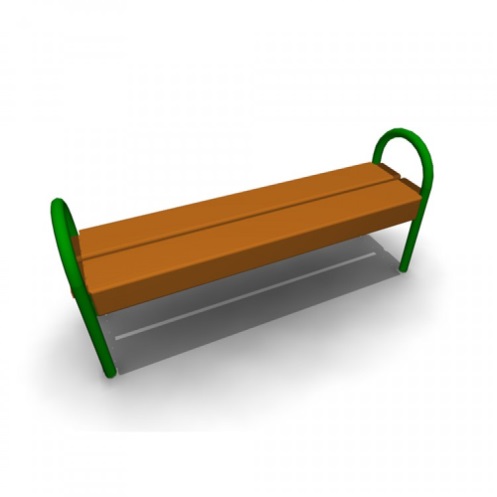 Скамья без спинки:длина скамейки - 1,5 м;ширина – 380 мм;высота - 680 мм.1.2.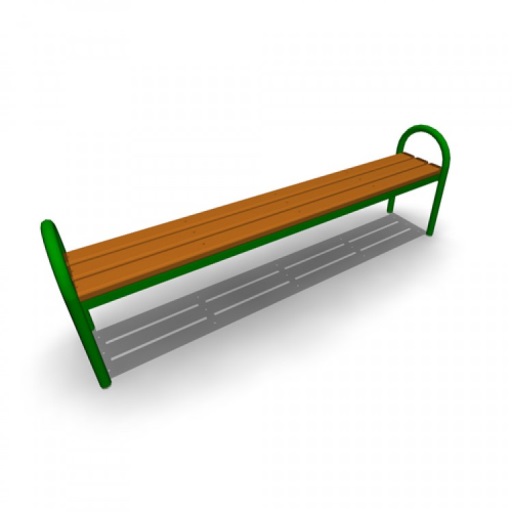 Скамья без спинки:длина скамейки - 2,0 м;ширина - 385 мм;высота - 660  мм.1.3.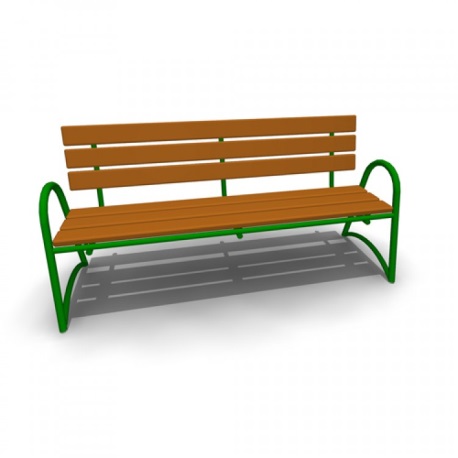 Скамья со спинкой:длина скамейки - 2,085 м;ширина - 770  мм;высота - 975  мм.1.4.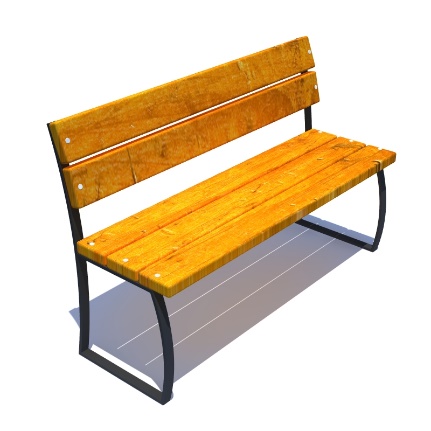 Скамья со спинкой:Урна Урна Урна 2.1.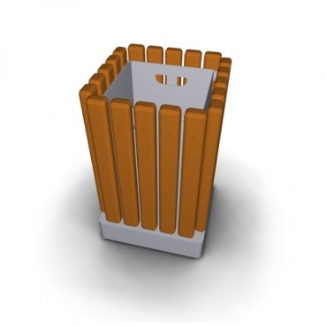 Урна металлическая «Деревянный декор»:высота - 665мм;ширина - 420 мм;объем: 10 л2.2.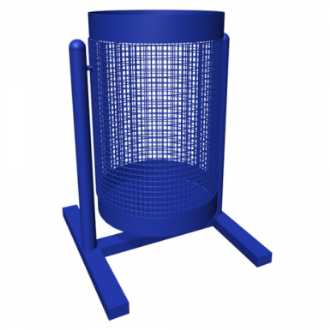 Урна для мусора:высота - 540 м;ширина – 400 мм;объем: 20 л.2.3.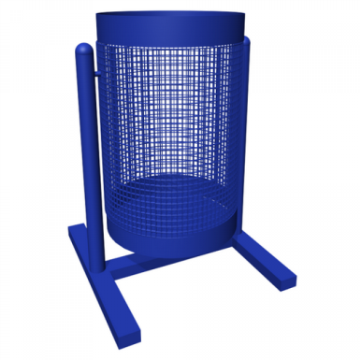 Урна уличная: высота - 570 мм;ширина - 480 мм;объем: 40 л.2.4.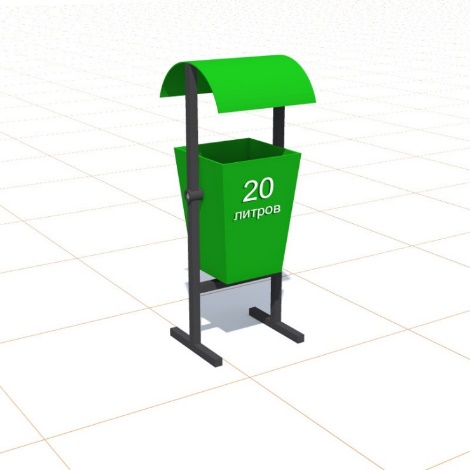 Урна для мусора УМ-5:  Объем: 20 л.№ п/пНаименование и характеристика строительных работ и конструкцииЕдиница измеренияСтоимость в ценах 1 квартала 2017 года с НДС, руб.1234Раздел 1. Ремонт дворовых проездов.Раздел 1. Ремонт дворовых проездов.Раздел 1. Ремонт дворовых проездов.Разборка покрытия, исправление профиля с добавлением щебня, устройство покрытия из ЩМА-15 т.6 см, регулировка крышек колодцевм21387Выравнивание основания щебнем 5см, розлив битума, устройство покрытия из а/б смеси тип Б толщиной 4 см, регулирование высотного положения крышек колодцевм2635Ямочный ремонт асфальтобетонного покрытия: добавка в ямы песка, щебня, розлив битума,  ремонт асфальтобетонного покрытия дорог однослойного толщиной 50 мм , 70мм с вывозом ломам21073Исправление профиля оснований щебеночных с добавлением нового материала, устройство покрытия из а/б смеси тип Б толщиной 5 смм2842Выемка непригодного грунта толщ.15см, устройство основания из щебня  толщ.15см, устройство покрытия из а/б смеси тип Б толщиной 5 смм21182Разборка покрытия и подстилающих слоев, устройство щебеночного основания т.15см, замена поребрика, устройство покрытия из а/б смеси М2, типБ, т.6 смм21641Разборка покрытия и подстилающих слоев, устройство щебеночного основания т.15см,замена поребрика, устройство покрытия из а/б смеси М2, типБ, т.6 смм21867Разборка покрытий а/б; вывоз, утилизация отходов; исправление профиля оснований щебеночных с добавлением нового материала, ремонт бордюров, розлив вяжущих материалов, устройство а/б покрытия (толщина слоя 5 см)м21031Разборка покрытия. исправление профиля с добавлением щебня, устройство покрытия из а/б смеси М2, типБ, т.6 смм21102Разборка а/б толщ. 50 мм и бортового камня 170 м с вывозом мусора. Разработка грунта с вывозом. Устройство песчаного слоя толщ. 20 см. Устройство щебеночного слоя толщ.18 см с розливом битума. Устройство нижнего слоя а/б толщ. 5 см и верхнего 5 см. Установка бортового камня.м22263Снятие деформированных асфальтобетонных покрытий самоходными холодными фрезами с шириной фрезерования 500-1000мм и толщиной слоя до 50 мм с вывозом лома, разборка щебеночного основания с вывозом мусора, розлив битума, щебеночное основании 12 см из местного материала, устройство покрытия из а/б смеси тип Б толщиной 6 смм21310Снятие деформированных асфальтобетонных покрытий самоходными холодными фрезами с шириной фрезерования 500-1000 мм и толщиной слоя до 50 мм с вывозом лома, розлив битума, исправление профиля оснований щебеночных с добавлением нового материала, устройство покрытия из а/б смеси тип Б толщиной 5 смм21092Снятие деформированных асфальтобетонных покрытий самоходными холодными фрезами с шириной фрезерования 500-1000 мм и толщиной слоя до 90 мм с вывозом лома. Устройство прослойки из нетканого синтетического материала (НСМ), устройство подстилающих и выравнивающих слоев оснований из щебня 20см, устройство покрытия из горячих асфальтобетонных смесей асфальтоукладчиками типа «VOGELE» средних типоразмеров при ширине укладки до 6 м и толщиной слоя 5 см, регулирование высотного положения крышек колодцевм21271Раздел 2. Обеспечение освещения дворовых территорий.Раздел 2. Обеспечение освещения дворовых территорий.Раздел 2. Обеспечение освещения дворовых территорий.Установка светильников на кронштейнах над подъездамишт7803Установка опор деревянных в ж/б кольцо с забутовкой, установка 2-х светильников с подключением к существующей сетишт41312Установка опор деревянных в ж/б кольцо с забутовкой, установка светильников, установка щитка управления освещением, подключение к существующей сетишт47456Замена светильников на стене здания, замена кабеля освещенияшт11410Разработка грунта, устройство пастели в траншее под кабель из песка, устройство трубопроводов из хризотилцементных труб, прокладка кабеля в  траншеях, трубах, обратная засыпка траншей, установка стальных опор фланцевых на закладной элемент фундамента, установка светильников, установка фотореле, протягивание кабеля в опорах.шт59737Раздел 3. Установка скамеек.Раздел 3. Установка скамеек.Раздел 3. Установка скамеек.Установка деревянных скамеек на металлических ножках тип "Лавка №2" на фундаментешт7523Установка бетонной скамьи на фундаментешт9300 - 9876Установка скамеек ж/б на грунтшт6750Раздел 4. Установка урн.Раздел 4. Установка урн.Раздел 4. Установка урн.Установка металлической урны с устройством бетонных фундаментовшт.2284-2913Установка бетонной урны тип-9 с вкладышем на фундаментешт4000 - 5670Установка ж/б урны на грунтшт3243Раздел 5. Обустройство тротуаров, пешеходных дорожек (в том числе тротуарной плиткой).Раздел 5. Обустройство тротуаров, пешеходных дорожек (в том числе тротуарной плиткой).Раздел 5. Обустройство тротуаров, пешеходных дорожек (в том числе тротуарной плиткой).Снятие растительного грунта под тротуар, устройство оснований толщиной 12 см под тротуары, розлив битума, устройство асфальтобетонных покрытий дорожек и тротуаров однослойных из мелкозернистой асфальто-бетонной смеси тип Б толщиной 4 смм21144Устройство пешеходной дорожки из отсева т.12см с установкой антисептированной бортовой доским2717Снятие грунта с вывозом на расстояние 5 км, устройство оснований - песчаного толщ. 15 см, щебеночного толщ. 12 см, устройство а/б покрытия толщ. 4 см, укладка антисептированной бортовой доски.м21015Устройство песчаного слоя толщ.10 см, укладка брусчатки, установка бордюрного камня.м21727Раздел 6. Установка бордюрных камней.Раздел 6. Установка бордюрных камней.Раздел 6. Установка бордюрных камней.Установка бортового камня (дорожного)м1135Установка бортового камня (тротуарного)м914Разборка бортового камня, щебеночного основания под ним, вывоз мусора, устройство  щебеночного основания под бортовой камень, установка бортовых камней бетонных БР 100.30.15м1640Устройство корыта под бортовой камень, установка бортовых камней бетонных БР 100.30.15м1317Установка бордюрного камня сеч.200х80м877Раздел 7. Установка качелей.Раздел 7. Установка качелей.Раздел 7. Установка качелей.Установка качели на металлических стойках, двойные с подвеской качели с резиновым сиденьем (4155)шт.44222Сборка и установка качелей двойных шт28850 - 29552Установка качалки-балансир (малая)шт12990Раздел 8 Устройство гостевой стоянки (автомобильной парковки).Раздел 8 Устройство гостевой стоянки (автомобильной парковки).Раздел 8 Устройство гостевой стоянки (автомобильной парковки).Устройство корыта с отвозкой земли, щебеночное основание 15 см из местного материалам2469Устройство покрытий толщиной 12 см (50% отсев, 50% щебень фр.5-10); устройство узкого бортового камня БР100.20.8м2496Срезка грунта, установка бортового камня, устройство основания из ЩПС 12см. устройство а/б покрытия 6 см тип Б, регулировка крышек колодцевм21463Разборка а/б толщ. 50 мм и бортового камня, разработка грунта с вывозом мусора и грунта. Устройство оснований - песчаного толщ. 20 см, щебеночного толщ.18 см с розливом битума, устройство слоя а/б нижнего толщ. 5 см и верхнего 5 см, установка бортового камня.м22263Разработка грунта с вывозом. Устройство песчаной подсыпки толщ.20 см, укладка геотекстиля, устройство щебеночного слоя толщ.15 см, устройство а/б слоя толщ.7 см.м21601Раздел 9. Оборудование детской (игровой) площадки.Раздел 9. Оборудование детской (игровой) площадки.Раздел 9. Оборудование детской (игровой) площадки.Монтаж детского оборудования на спортивной площадке (Игровой комплекс "Ривьера"(5611); Песочный дворик с горкой "Мадагаскар"(Д4279); детский спортивный комплекс (6171); качалка на пружине "Мотоцикл"(4112); качалка на пружине "Динозаврик"(4119); качалка балансир  "Средняя"(4104); карусель (4192); качели (2 сиденья до 12 лет.)(4155+4968); качели (2 сиденья до 3 лет.) ( 4155+4969) – площадка 560м2комплект766343Игровой комплекс «Париж» (Альфа-Альянс) с установкой стоек на бетонные фундаменты и сборке деревянных и пластиковых элементовкомплект90017Устройство основания площадки из отсева т.20см с выемкой грунта, установка оборудования: ООО "Мастерфайбер-Карелия", песочница-1241, качели-1103, 8мХ3мм22378Установка и сборка детского игрового комплекса «Фруктовый сад» 5101 производства 3t-groupкомплект167112Установка карусели КАР-1.8 (Диком)шт32766Сборка и установка игрового комплекса "Бизнес" МГ-5, спортивного комплекса Т-140, беседки ДЕ-1, качалки-балансира МК-8, качелей К-16/2, информационного стенда, тренажеров Т-151, Т-121.комплект585495Сборка и установка горки Г-2, качелей К-2 2 шт, баскетбольной стойки, спортивного комплекса Т-92, качалки на пружине, скамейкикомплект240345Сборка и установка с бетонированием стоек горки простой, качелей одинарных, песочницы, качалки на пружине, песочницы, лавочки 2 шт, урныкомплект98942Сборка и установка с бетонированием стоек игрового комплекса №25.1, беседки «Мини», качалки-балансира, качелей двойных, качелей «Диван», гимнастического комплекса №37, рукохода «ГК Егоза».комплект345797Сборка и установка с бетонированием стоек детского игрового комплекса «Идальго 6»комплект234 388Сборка и установка с бетонированием стоек детской игровой площадки «Джунгли 7»комплект128 220Устройство подстилающих слоев из отсева толщиной 100 мм, установка детского рукохода (Рукоход с брусьями №6705 «Мир Детям»), установка игрового комплекса (Детский игровой комплекс №5114 «Мир Детям»),  установка карусели (Детская карусель №4192 «Мир Детям»),  установка качалки-балансира (Качалка балансир средняя №4104 «Мир Детям»), установка качалки на пружине (Качалка на пружине «Самолет» №5111 «Мир Детям»), установка оборудования «Счеты на столбах» (Счеты на столбах от 1 года №4232 «Мир Детям»),  установка качели (Качели на мет. стойках малые с жесткой подвеской №4151 «Мир Детям»), установка песочницы (Песочница №4242 «Мир Детям») с заполнением песком, установка детского домика-беседки (Детский домик-беседка №4302 «Мир Детям»)комплект494503Раздел 10. Оборудование спортивной площадки.Раздел 10. Оборудование спортивной площадки.Раздел 10. Оборудование спортивной площадки.Спортивный турник детский-взрослый, 2 стойки волейбольные с сеткой с установкой на бетонный фундаменткомплект23419Устройство тренажерной площадки МИНИ – три тренажера: Т0209 ПодтягиваниеЖим, Т0302 СтепВелоСкороход, Т0401 ХипсШейкерЛыжникикомплект156561Сборка и установка комплекса "Трапеция" и рукоходакомплект98 519Устройство площадки для баскетбола, волейбола и мини-футбола (подготовительные работы: срезка кустарника, валка деревьев, корчевка пней, обивка земли с выкорчеванных пней, засыпка ям грунтом, планировка площадки бульдозером с устройством песчаного основания, устройство щебеночного основания, устройство покрытия из резиновой крошки толщ. 15см, установка оборудования (копание ям, устройство фундаментов, установка закладных деталей, монтаж ворот для мини-футбола, установка стоек баскетбольных с щитом и сеткой, установка стоек волейбольных с сеткой со стальным тросом)комплект1735245Устройство спортивной площадки (установка бортовых камней сеч.200х80, устройство основания из отсева толщ.100мм, установка стойки баскетбольной (стойка баскетбольная №6500 «мир Детям»), установка ворот гандбольных (ворота гандбольные №6601 «Мир Детям» + сетка для гандбольных ворот №6904).комплект169017Раздел 11. Озеленение территории (высадка, формирование крон деревьев, кустарников, устройство цветников).Раздел 11. Озеленение территории (высадка, формирование крон деревьев, кустарников, устройство цветников).Раздел 11. Озеленение территории (высадка, формирование крон деревьев, кустарников, устройство цветников).Посев газонов вручную с подготовкой почвы с внесением растительной земли слоем 15см механизированным способомм2407-463Устройство насыпных клумб и рабаток при высоте настилаемого слоя до 0,2 м, Посадка многолетних цветников при густоте посадки 1,6 тыс. шт. цветовм21839Устройство рокария с насыпкой растительной земли, посадкой цветов и посевом травм2760Устройство корыта под цветники глубиной 10 см вручную, вывоз дерна, Подготовка почвы для устройства партерного и обыкновенного газона с внесением растительной земли слоем 10 см вручную, Посев газонов партерных, мавританских и обыкновенных вручнуюм2530Посадка деревьев с подготовкой посадочного места с добавлением растительной земли (клен)шт6234Подготовка стандартных посадочных мест для однорядной живой изгороди вручную с добавлением растительной земли до 75%, Посадка кустарников-саженцев в живую изгородь однорядную и вьющихся растений (типа ель обыкновенная)м живой изгороди1651Посадка кустарника (сирень) с копкой ям и внесением растительной земли до 75%шт2400Раздел 12. Установка газонных ограждений, декоративных ограждений.Раздел 12. Установка газонных ограждений, декоративных ограждений.Раздел 12. Установка газонных ограждений, декоративных ограждений.Устройство газонных ограждений из металлических секций L=2м, h=0,5м из профильной трубы 25х25 с устройством фундаментовм879 - 992Устройство ограждений h=0,5 из деревянного штакетника с окраскойм823Раздел 13. Обрезка деревьев и кустов.Раздел 13. Обрезка деревьев и кустов.Раздел 13. Обрезка деревьев и кустов.Стрижка живых изгородей (легким кусторезом)м2 развернутой поверхности кроны21Раздел 14. Удаление аварийных деревьев.Раздел 14. Удаление аварийных деревьев.Раздел 14. Удаление аварийных деревьев.Валка деревьев до 100 мм (тополь),с вывозом мусора.шт.4190Валка деревьев (без корчевки), вывоз на свалку  шт3677Раздел 15. Демонтаж хозяйственных построек (в том числе сараев) и строительство сараевРаздел 15. Демонтаж хозяйственных построек (в том числе сараев) и строительство сараевРаздел 15. Демонтаж хозяйственных построек (в том числе сараев) и строительство сараевСнос сараев с вывозкой мусора от разборки10м2 площади застройки6796Раздел 16. Устройство хозяйственно-бытовых площадок для установки контейнеров-мусоросборников.Раздел 16. Устройство хозяйственно-бытовых площадок для установки контейнеров-мусоросборников.Раздел 16. Устройство хозяйственно-бытовых площадок для установки контейнеров-мусоросборников.Устройство площадки под мусоросборник – бетонная подготовка 10см с армированиемм2658Раздел 17. Отсыпка дворовой территории (выравнивание).Раздел 17. Отсыпка дворовой территории (выравнивание).Раздел 17. Отсыпка дворовой территории (выравнивание).Срезка грунта, отсыпка песком (300 мм), планировка механизированным способомм2362Засыпка песком с уплотнением.м3537Раздел 18. Устройство площадок для выгула животных.Раздел 18. Устройство площадок для выгула животных.Раздел 18. Устройство площадок для выгула животных.Раздел 19. Оборудование велопарковки.Раздел 19. Оборудование велопарковки.Раздел 19. Оборудование велопарковки.Раздел 20. Устройство ливневой канализации.Раздел 20. Устройство ливневой канализации.Раздел 20. Устройство ливневой канализации.Разработка вручную траншей, устройство щебеночного основания, укладка дренажных трубД=110 и водоотводных лотков АКВА СТОП с пластиковой решеткойм687Планировка земли. установка перехватывающих открытых ж/б лотков на газоне, устройство бетонной подготовки с верхней стороны лотковм4250Прокладка гофрированной дренажной трубы «Геодрен 200 (в фильтре), установка верхнего кольца и плиты перекрытия колодцев, установка дождеприемных люковм1132НаименованиеОтветственный исполнитель, соисполнитель, государственный заказчик-координатор, участник Источник финансированияКод бюджетной классификацииКод бюджетной классификацииКод бюджетной классификацииКод бюджетной классификацииОбъемы бюджетных ассигнований (тыс. рублей) Объемы бюджетных ассигнований (тыс. рублей) Объемы бюджетных ассигнований (тыс. рублей) Объемы бюджетных ассигнований (тыс. рублей) Объемы бюджетных ассигнований (тыс. рублей) Объемы бюджетных ассигнований (тыс. рублей) Объемы бюджетных ассигнований (тыс. рублей) НаименованиеОтветственный исполнитель, соисполнитель, государственный заказчик-координатор, участник Источник финансированияГРБСРз  
ПрЦСРВР20182019202020212022ИтогоМуниципальная программа «Формирования современной городской среды на территории 2018-2022 годы»всего в том числе:4443,54443,54443,54443,54443,522217,5Муниципальная программа «Формирования современной городской среды на территории 2018-2022 годы»Администрация Боровского сельского поселения Бюджет муниципального образования902050324000L5550244252,000252,000252,000252,000252,0001260,000Муниципальная программа «Формирования современной городской среды на территории 2018-2022 годы»Администрация Боровского сельского поселения Бюджет Республики Карелия902050324000L5550244251,490251,490251,490251,490251,4901257,450Муниципальная программа «Формирования современной городской среды на территории 2018-2022 годы»Администрация Боровского сельского поселения Бюджет Российской Федерации902050324000L55502443940,0103940,0103940,0103940,0103940,01019700,050Муниципальная программа «Формирования современной городской среды на территории 2018-2022 годы»Администрация Боровского сельского поселения Безвозмездные поступления*902050324000L5550244000000№ п/пНаименование показателяЗначение показателя1.1Адрес жилого дома * 1.1.1 Класс «Строения»1.1.1 Класс «Строения»1.1.1 Класс «Строения»1.1.1.1Подкласс «жилое»аТип (МКД, ИЖС, блокированный)бЗанимаемая площадь, кв.мвСостояние (отличное, среднее, требует ремонта)1.1.1.2Подкласс «нежилое»аЗанимаемая площадь, кв.мбТип (гараж, хозяйственная постройка, туалет, торговый павильон, тепловой пункт, трансформаторная подстанция, иное)вСостояние (отличное, среднее, требует ремонта, незавершенный, заброшенный)Общие  сведенияОбщие  сведенияОбщие  сведения1.2Кадастровый номер земельного участка (дворовой территории)*1.3Численность населения, проживающего в пределах территории благоустройства, чел.1.4Общая площадь территории, кв. м1.5Оценка уровня благоустроенности территории (благоустроенная/ не благоустроенная) **№ п/пНаименование показателяЕд. изм.Количество, площадь, размерыХарактеристика123452.1 Класс «Плоские и линейные»2.1 Класс «Плоские и линейные»2.1 Класс «Плоские и линейные»2.1 Класс «Плоские и линейные»2.1 Класс «Плоские и линейные»2.1 Класс «Плоские и линейные»2.1.1Подкласс «Автопарковка» да/нетаКоличество парковочных местед.хбПокрытие (асфальт, бетон, брусчатка, газонная решетка, грунт, иное)хвСостояние (отличное, незначительные повреждения, требует ремонта)хгГабариты места парковки кв. мх2.1.2Подкласс "Детская площадка"да/нетаПлощадькв. мхбПокрытие (грунт, газон, полимерное, плиточное, иное)хвСостояние (отличное, требует обслуживания, требует ремонта)х2.1.3Подкласс «Спортивная площадка»да/нетаПлощадькв. мхбСостояние (отличное, незначительные повреждения, требует ремонта)хвПокрытие (асфальт, бетон, брусчатка, газонная решетка, грунт, иное)х2.1.4Подкласс «Велодорожкада/нетаШирина дорожкимбСостояние (отличное, незначительные повреждения, требует ремонта)хвПокрытие (асфальт, бетон, брусчатка, газонная решетка, грунт, иное)х2.1.5Подкласс «Велопарковкада/нетаПлощадькв. мхбКоличество парковочных местед.хвСостояние (отличное, незначительные повреждения, требует ремонта)х2.1.6Подкласс «Контейнерная площадка»да/нетаПлощадькв. мхбСостояние (отличное, № п/п незначительные повреждения, требует ремонта)хвПокрытие (асфальт, бетон, брусчатка, газонная решетка, грунт, иное)х2.1.7Подкласс «Площадка для выгула собак»да/нетаПлощадькв. мхбСостояние (отличное, незначительные повреждения, требует ремонта)хвНаличие ограждениях2.1.8Подкласс «Тротуар»да/нетаШиринамбСостояние (отличное, незначительные повреждения, требует ремонта)хвПокрытие (асфальт, бетон, брусчатка, газонная решетка, грунт, иное)х2.2 Класс "Элементы озеленения"2.2 Класс "Элементы озеленения"2.2 Класс "Элементы озеленения"2.2 Класс "Элементы озеленения"2.2 Класс "Элементы озеленения"2.2 Класс "Элементы озеленения"2.2.1Подкласс "Газон"да/нетаПлощадькв. мхбТип (обыкновенный, партерный, разнотравный, луговой)хвСостояние (ухоженное, требует ухода, требует восстановления)х2.2.2Подкласс "Дерево"да/нетВсего:аВид:вечнозеленое (В)шт.алистопадное неплодовое (ЛН)шт.алистопадное плодовое (ЛП)шт.бВысота: до шт.б1-шт.б2-шт.бболее шт.вСостояние: ухоженноешт.втребует уходашт.втребует удаления/заменышт.2.2.3Подкласс "Живая изгородь"да/нетВсего:аВид:листопадное неплодовое (ЛН)шт.бВысота: до шт.б1-шт.б2-шт.бболее шт.вСостояние: ухоженноешт.втребует уходашт.втребует удаления/заменышт.2.2.4Подкласс «Цветник»да/нетВсего:аТип:клумба (К)шт.агорка (Г)шт.аполисадник (П-К)шт.аПодвесной (П-Й)шт.аДругое (Др)шт.бРазмер:до шт.б0,5- шт.б1-шт.бболее шт.вСостояние:ухоженноешт.втребует уходашт.втребует удаления/заменышт.2.2.5Подкласс "Кустарник"да/нетВсего:аВид: листопадныйбВысота: до шт.б 0.5 - шт.б 1 -  шт.бболее шт.вСостояние: Ухоженноешт.втребует уходашт.втребует удаления/заменышт.2.2.6Подкласс "Вертикальное озеленение"да/нетаПлощадькв. мбСостояние: (ухоженное, требует ухода, требует удаления/замены)х2.3 Класс "Малые архитектурные формы"2.3 Класс "Малые архитектурные формы"2.3 Класс "Малые архитектурные формы"2.3 Класс "Малые архитектурные формы"2.3 Класс "Малые архитектурные формы"2.3 Класс "Малые архитектурные формы"2.3.1Подкласс "Накопитель твердых бытовых отходов"да/нетаТип:контейнер абункераурнабКоличествоед.вМатериал (металл, пластик, бетон, иное)гСостояние:отличноегтребует обслуживаниегтребует ремонтагтребует замены2.3.2Подкласс "Скамья"да/нетаКоличествоед.бМатериал (Металл, Бетон, Пластик, Дерево, Иное)хвСостояние (отличное, требует обслуживание, требует ремонта, требует замены)х2.3.3Подкласс "Беседка"да/нетаПлощадькв. мхбМатериал (металл, бетон, пластик, дерево, иное)хвСостояние (отличное, требует обслуживание, требует ремонта, требует замены)х2.3.4Подкласс "Терраса"да/нетаПлощадькв. мхбМатериал (металл, бетон, пластик, дерево, иное)хвСостояние (отличное, требует обслуживание, требует ремонта, требует замены)х2.3.5Подкласс "Навес"да/нетаПлощадькв. мбМатериал (металл, бетон, пластик, дерево, иное)хвСостояние (отличное, требует обслуживание, требует ремонта, требует замены)х2.3.6Подкласс "Стол"да/нетаРазмерхбФорма (прямоугольный, круглый)хвМатериал (металл, бетон, пластик, дерево,иИное)хгСостояние (отличное, требует обслуживание, требует ремонта, требует замены)х2.3.7Подкласс "Оснащение детских площадок"да/нетаТип (песочница, карусель, качели, горка, качалка, домик, балансир, комплексный объект, иное)хбМатериал опор (металл, пластик, дерево, иное)хгМатериал сидения хдТип подвеса (веревочный подвес, цепной подвес, жесткий подвес, иное)хеСостояние (отличное, требует обслуживание, требует ремонта, требует замены)хжСостояние покрытия (окрашено, требуется окраска, окраска не требуется)х2.4 Класс "Иное"2.4 Класс "Иное"2.4 Класс "Иное"2.4 Класс "Иное"2.4 Класс "Иное"2.4 Класс "Иное"2.4.1Подкласс "Пандус"да/нетаШиринамхбПерепад высотхвПокрытие (бетон, дерево, металл, иное)хгСостояние (отличное, требует обслуживание, требует ремонта, требует замены)х2.4.2Подкласс "Устройство преграждения пути"да/нетаШирина проездамбТип устройства (шлагбаум, ворота, цепь, парковочный столбик, иное)хвМатериал (бетон, дерево, металл, иное)хгМеханизация (автоматический, ручной, иное)хдСостояние (отличное, требует обслуживание, требует ремонта, требует замены)х2.4.3Подкласс "Информационный стенд"да/нетаНазначениехбСостояние (отличное, требует обслуживание, требует ремонта, требует замены)х2.4.4Подкласс "Светильник"да/нетаТип (ртутный,  галогеновый, люминисцентный, накаливания, светодиодный, иное)хбВысота опоры (менее , 3-, 5-, настенный)мвТип опоры (металлическая опора, деревянная опора, бетонная опора, настенная установка, иное)хг- достаточностьда/нет2.4.5Подкласс "Люк поземных коммуникаций"аТип люка (коммуникации связи, канализационный колодец, колодец водоснабжения, иное)х2.4.6Подкласс "Опоры ЛЭП"да/нетаВысота опорымхбТип опоры (металлическая, деревянная, бетонная, иноехвСостояние (отличное, требует обслуживание, требует ремонта, требует замены)х№ п/пНаименование показателяЗначение показателя1.1Вид территории*1.2Адрес местонахождения территории1.3Кадастровый номер земельного участка (дворовой территории)1.6Оценка уровня благоустроенности территории (благоустроенная/ не благоустроенная) **1.7Численность населения, имеющего удобный пешеходный доступ к основным площадкам территории, чел.***1.1.1 Класс «Строения»1.1.1 Класс «Строения»1.1.1 Класс «Строения»Подкласс «жилое»аТип (МКД, ИЖС, блокированный)бЗанимаемая площадь, кв. мвСостояние (отличное, среднее, требует ремонта)Подкласс «нежилое капитальное»аЗанимаемая площадь, кв. мбТип (гараж, офисное здание, магазин, туалет, хозяйственная постройка, тепловой пункт, учреждение культуры, учреждение образования, лечебное учреждение, иное)вСостояние (отличное, среднее, требует ремонта, незавершенный, заброшенный)Подкласс «нежилое некапитальное»аЗанимаемая площадь. кв. мбТип (гараж, хозяйственная постройка, туалет, торговый павильон, трансформаторная подстанция, иное )вСостояние (отличное, среднее, требует ремонта, незавершенный, заброшенный)№ п/пНаименование показателяЕд. изм.Количество, площадь, размерыХарактеристика123452.1 Класс «Плоские и линейные»2.1 Класс «Плоские и линейные»2.1 Класс «Плоские и линейные»2.1 Класс «Плоские и линейные»2.1 Класс «Плоские и линейные»2.1 Класс «Плоские и линейные»2.1.1Подкласс «Автопарковка» да/нетаКоличество парковочных местед.хбПокрытие (асфальт, бетон, брусчатка, газонная решетка, грунт, иное)хвСостояние (отличное, незначительные повреждения, требует ремонта)хгГабариты места парковки кв. мх2.1.2Подкласс "Детская площадка"да/нетаПлощадькв. мхбПокрытие (грунт, газон, полимерное, плиточное, иное)хвСостояние (отличное, требует обслуживания, требует ремонта)х2.1.3Подкласс «Спортивная площадка»да/нетаПлощадькв. мхбСостояние (отличное, незначительные повреждения, требует ремонта)хвПокрытие (асфальт, бетон, брусчатка, газонная решетка, грунт, иное)х2.1.4Подкласс «Велодорожкада/нетаШирина дорожкимхбСостояние (отличное, незначительные повреждения, требует ремонта)хвПокрытие (асфальт, бетон, брусчатка, газонная решетка, грунт, иное)х2.1.5Подкласс «Велопарковкада/нетаПлощадькв. мхбКоличество парковочных местед.хвСостояние (отличное, незначительные повреждения, требует ремонта)х2.1.6Подкласс «Контейнерная площадка»да/нетаПлощадькв. мхбСостояние (отличное, незначительные повреждения, требует ремонта)хвПокрытие (асфальт, бетон, брусчатка, газонная решетка, грунт, иное)х2.1.7Подкласс «Площадка для выгула собак»да/нетаПлощадькв. мхбСостояние (отличное, незначительные повреждения, требует ремонта)хвНаличие ограждениях2.1.8Подкласс «Тротуар»да/нетаШиринамбСостояние (отличное, незначительные повреждения, требует ремонта)хвПокрытие (асфальт, бетон, брусчатка, газонная решетка, грунт, иное)х2.2 Класс "Элементы озеленения"2.2 Класс "Элементы озеленения"2.2 Класс "Элементы озеленения"2.2 Класс "Элементы озеленения"2.2 Класс "Элементы озеленения"2.2 Класс "Элементы озеленения"2.2.1Подкласс "Газон"да/нетаПлощадькв. мхбТип (обыкновенный, партерный, разнотравный, луговой)хвСостояние (ухоженное, требует ухода, требует восстановления)х2.2.2Подкласс "Дерево"да/нетаВид (вечнозеленое, листопадное неплодовое, листопадное плодовое)хбВысота (до , 1-, 2-, более )мвСостояние (ухоженное, требует ухода, требует удаления/замены)х2.2.3Подкласс "Живая изгородь"да/нетаВид (вечнозеленое, листопадное неплодовое, листопадное плодовое)хбВысота (до , 1-, 2-, более )вСостояние (ухоженное, требует ухода, требует удаления/замены)х2.2.4Подкласс "Цветник"да/нетаТип (клумба, горка, полисадник, подвесной, другое)хбразмер(до , 0,5-, 1-, более )вСостояние (ухоженное, требует ухода, требует удаления/замены)х2.2.5Подкласс "Кустарник"да/нетаВид (листопадный, вечнозеленый, цветущий, плодовый)хбВысота (до , 0.5 - , 1 - , более )мхвСостояние (ухоженное, требует ухода, требует удаления/замены)2.2.6Подкласс "Вертикальное озеленение"да/нетаПлощадькв. мхбСостояние (ухоженное, требует ухода, требует удаления/замены)х2.3 Класс "Малые архитектурные формы"2.3 Класс "Малые архитектурные формы"2.3 Класс "Малые архитектурные формы"2.3 Класс "Малые архитектурные формы"2.3 Класс "Малые архитектурные формы"2.3 Класс "Малые архитектурные формы"2.3.1Подкласс "Накопитель твердых бытовых отходов"да/нетаТип (контейнер, бункер, урна)хбКоличествоед.вМатериал (металл, пластик, бетон, иное)хгСостояние (отличное, требует обслуживание, требует ремонта, требует замены)х2.3.2Подкласс "Скамья"да/нетаКоличествоед.хбМатериал (Металл, Бетон, Пластик, Дерево, Иное)хвСостояние (отличное, требует обслуживание, требует ремонта, требует замены)х2.3.3Подкласс "Беседка"да/нетаПлощадькв. мхбМатериал (металл, бетон, пластик, дерево, иное)хвСостояние (отличное, требует обслуживание, требует ремонта, требует замены)х2.3.4Подкласс "Стол"да/нетаРазмерхбФорма (прямоугольный, круглый)вМатериал (металл, бетон, пластик, дерево,иИное)хгСостояние (отличное, требует обслуживание, требует ремонта, требует замены)х2.3.5Подкласс "Фонтан"да/нетаРазмерхбМатериал (металл, бетон, пластик, дерево,иное)хвСостояние (отличное, требует обслуживание, требует ремонта, требует замены)х2.3.6Подкласс "Терраса"да/нетаПлощадькв. мхбМатериал (металл, бетон, пластик, дерево, иное)хвСостояние (отличное, требует обслуживание, требует ремонта, требует замены)х2.3.7Подкласс "Навес"да/нетаПлощадькв. мхбМатериал (металл, бетон, пластик, дерево, иное)хвСостояние (отличное, требует обслуживание, требует ремонта, требует замены)х2.3.8Подкласс "Оснащение детских площадок"да/нетаТип (песочница, карусель, качели, горка, качалка, домик, балансир, комплексный объект, иное)хбМатериал опор (металл, пластик, дерево, иное)хгМатериал сидения хдТип подвеса (веревочный подвес, цепной подвес, жесткий подвес, иное)хеСостояние (отличное, требует обслуживание, требует ремонта, требует замены)хжСостояние покрытия (окрашено, требуется окраска, окраска не требуется)х2.4 Класс "Иное"2.4 Класс "Иное"2.4 Класс "Иное"2.4 Класс "Иное"2.4 Класс "Иное"2.4 Класс "Иное"2.4.1Подкласс "Пандус"да/нетаШиринамхбПерепад высотхвПокрытие (бетон, дерево, металл, иное)хгСостояние (отличное, требует обслуживание, требует ремонта, требует замены)х2.4.2Подкласс "Устройство преграждения пути"да/нетаШирина проездамхбТип устройства (шлагбаум, ворота, цепь, парковочный столбик, иное)хвМатериал (бетон, дерево, металл, иное)хгМеханизация (автоматический, ручной, иное)хдСостояние (отличное, требует обслуживание, требует ремонта, требует замены)х2.4.3Подкласс "Информационный стенд"да/нетаНазначениехбСостояние (отличное, требует обслуживание, требует ремонта, требует замены)х2.4.4Подкласс "Водоем"да/нетаТип (пруд, ручей, каскад, иное)хбСостояние (отличное, требует обслуживание, требует ремонта, требует замены)х2.4.5Подкласс "Светильник"да/нетаТип (ртутный,  галогеновый, люминисцентный, накаливания, светодиодный, иное)хбВысота опоры (менее , 3-, 5-, настенный)мвТип опоры (металлическая опора, деревянная опора, бетонная опора, настенная установка, иное)хг- достаточностьда/нет2.4.6Подкласс "Люк поземных коммуникаций"да/нетаТип люка (коммуникации связи, канализационный колодец, колодец водоснабжения, иное)х2.4.7Подкласс "Опоры ЛЭП"да/нетаВысота опорымхбТип опоры (металлическая, деревянная, бетонная, иноехвСостояние (отличное, требует обслуживание, требует ремонта, требует замены)х№ п/пНаименование показателяЗначение показателя1.1 Наименование (вид) территории1.2Адрес местонахождения территории1.3Кадастровый номер земельного участка 1.4Численность населения, проживающего в пределах территории, чел.1.5Общая площадь территории, кв. м1.6Оценка уровня благоустроенности территории (благоустроенная/ не благоустроенная)*1.7Соответствие внешнего вида ИЖС правилам благоустройства№ п/пНаименование показателяЕд. изм.Значение показателяПримечание123452.1Требует ремонта дорожное покрытие проезжих частейда/нет2.2Требует ремонта дорожное покрытие пешеходных дорожек, тротуаровда/нет2.3Наличие площадок (детских, спортивных, для отдыха и т.д.)- количествоед.- площадькв. м2.4Наличие оборудованной  контейнерной площадки (выделенная)ед.2.5Достаточность озеленения (газонов, кустарников, деревьев)да/нет2.6Наличие достаточного количества малых архитектурных формда/нет2.7Необходимо установить:- игровое оборудованиеед.- спортивное оборудованиеед.- светильникиед.- скамьиед.- урныед.2.8Характеристика освещения:- количествоед.- достаточностьда/нет2.9Наличие приспособлений для маломобильных групп населения (опорных поручней, специального оборудования на детских и спортивных площадках; спусков,пандусов для обеспечения беспрепятственного перемещения)да/нет(Наименование МО)(Наименование МО)(Наименование МО)(Наименование МО)(Наименование МО)(Наименование МО)(Наименование МО)(Наименование МО)(Наименование МО)(Наименование МО)(Подпись)(Подпись)(Подпись)(Подпись)(Подпись)(ФИО)(ФИО)(ФИО)(ФИО)«№ п/пНаименование показателяЕд. изм.Количество12341.1Количество территорий:- всегоед.- полностью благоустроенныхед.1.2Доля благоустроенных дворовых территорий от общего количества дворовых территорий%1.3Количество МКД на территориях:- всегоед.- на благоустроенных территорияхед.1.4Общая численность населения муниципального образованиятыс. чел.1.5Численность населения, проживающего в жилом фонде с благоустроенными дворовыми территориямитыс. чел.1.6Доля населения благоустроенными дворовыми территориями от общей численности населения в населенном пункте%1.7Площадь территорий:- общая площадькв. м- площадь благоустроенных территорийкв. м1.8Количество и площадь площадок на дворовых территориях:- детская площадкаед. /кв. м- спортивная площадкаед. /кв. м- контейнерная площадка (выделенная)ед. /кв. м№ п/пНаименование показателяЕд. изм.Количество12342.1Количество территорий всего, из них:ед.- территории массового отдыха населения (парки, скверы и т.п.)ед.- наиболее посещаемые муниципальные территории общего пользования (центральные улицы, аллеи, площади и другие)ед.2.2Количество благоустроенных общественных территорий всего, из них:ед.- территории массового отдыха населения (парки, скверы и т.п.)- наиболее посещаемые муниципальные территории общего пользования (центральные улицы, аллеи, площади и другие)2.3Доля благоустроенных территорий от общего количества общественных территорий%2.4Общая численность населения муниципального образованиятыс. чел.2.5Численность населения, имеющего удобный пешеходный доступ к основным площадкам общественных территорийтыс. чел.2.6Доля населения, имеющего удобный пешеходный доступ к основным площадкам общественных территорий**%2.7Площадь территорий всего, из них:кв. м- территории массового отдыха населения (парки, скверы и т.п.)кв. м- наиболее посещаемые муниципальные территории общего пользования (центральные улицы, аллеи, площади и другие)кв. м2.8Площадь благоустроенных территорий всего, их них:кв. м- территории массового отдыха населения (парки, скверы и т.п.)кв. м- наиболее посещаемые муниципальные территории общего пользования (центральные улицы, аллеи, площади и другие)кв. м2.9Количество площадок, специально оборудованных для отдыха, общения и проведения досуга разными группами населения (спортивные площадки, детские площадки, площадки для выгула собак и другие)ед.2.10Площадь площадок, специально оборудованных для отдыха, общения и проведения досуга разными группами населения (спортивные площадки, детские площадки, площадки для выгула собак и другие)кв. м2.11Площадь благоустроенных общественных территорий, приходящихся на 1 жителякв. м на
 1 жителя№ п/пНаименование показателяЕд. изм.Количество12343.1Площадь территорий застройки ИЖС:- общая площадькв. м- площадь благоустроенных территорийкв. м3.2Доля благоустроенных территорий%3.3Доля территорий с ИЖС, внешний вид которых соответствует правилам благоустройства%№ п/пНаименование показателяЕд. изм.Количество12344.1Площадь территорий в ведении юридических лиц и индивидуальных предпринимателей- общая площадькв. м- площадь благоустроенных территорийкв. м4.2Доля благоустроенных территорий%4.3Доля территорий с внешнем видом зданий, строений и сооружений, соответствующим правилам благоустройства%